Печатное средство массовой информации Лехминского сельского поселенияХолм-Жирковского района Смоленской области«ЛЕХМИНСКИЙ  ВЕСТНИК»                                                             28 июня 2019 года  № 3(23)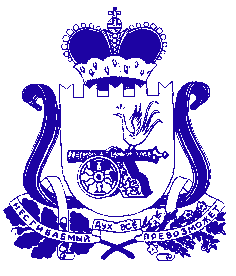 СОВЕТ ДЕПУТАТОВ ЛЕХМИНСКОГО СЕЛЬСКОГО ПОСЕЛЕНИЯ ХОЛМ-ЖИРКОВСКОГО РАЙОНА СМОЛЕНСКОЙ ОБЛАСТИ._______________________________________________________________________РЕШЕНИЕот «26» июня 2019 года                                                                                № 4Об	избрании Главы муниципального образования Лехминского сельского поселения Холм-Жирковского района Смоленской области из состава депутатов  Совета депутатов Лехминского сельского поселения Холм-Жирковского района Смоленской областиВ соответствии с Федеральным законом от 6 октября 2003 года № 131-ФЗ «Об общих принципах организации местного самоуправления в Российской Федерации», областным законом от 30 октября 2014 года № 126-з «О сроке полномочий представительных органов муниципальных образований Смоленской области и порядке формирования представительных органов муниципальных районов Смоленской области, сроке полномочий и порядке избрания глав муниципальных образований Смоленской области» и на основании областного закона от 20 декабря 
2018 года № 182-з «О преобразовании муниципальных образований Холм-Жирковского района Смоленской области, об установлении численности и срока полномочий депутатов представительных органов первого созыва вновь образованных муниципальных образований Холм-Жирковского района Смоленской области, а также порядка избрания, полномочий и срока полномочий первых глав вновь образованных муниципальных образований Холм-Жирковского района Смоленской области», а также на основании результатов голосования, Совет депутатов Лехминского сельского поселения Холм-Жирковского района Смоленской областиРЕШИЛ:Избрать Главой муниципального образования Лехминского сельского поселения Холм-Жирковского района Смоленской области из состава депутатов                            Совета депутатов Лехминского сельского поселения Холм-Жирковского района Смоленской области Мишко Жанну Васильевну.Днем вступления в должность Главы муниципального образования Лехминского сельского поселения Холм-Жирковского района Смоленской области Мишко Жанны Васильевны является день его избрания из состава депутатов Совета депутатов Лехминского сельского поселения Холм-Жирковского района Смоленской области.3. Настоящее решение вступает в силу со дня подписания.4. Настоящее решение подлежит официальному опубликованию в районной газете «Вперед».Председательствующий                             _______________		     Т.А. Анисенкова	СОВЕТ ДЕПУТАТОВ ЛЕХМИНСКОГО СЕЛЬСКОГО ПОСЕЛЕНИЯ ХОЛМ-ЖИРКОВСКОГО РАЙОНА СМОЛЕНСКОЙ ОБЛАСТИ._______________________________________________________________________РЕШЕНИЕот «26» июня 2019 года                                                                                   № 5О прекращении полномочий Главы муниципального образования Болышевского сельского поселения Холм-Жирковского района Смоленской областиВ соответствии с абзацем 2 части 3 статьи 40 Федерального закона                  от 6 октября 2003 года № 131-ФЗ «Об общих принципах организации местного самоуправления в Российской Федерации», областным законом от 20 декабря 2018 года № 182-з «О преобразовании муниципальных образований Холм-Жирковского района Смоленской области, об установлении численности и срока полномочий депутатов представительных органов первого созыва вновь образованных муниципальных образований Холм-Жирковского района Смоленской области, а также порядка избрания, полномочий и срока полномочий первых глав вновь образованных муниципальных образований Холм-Жирковского района Смоленской области» Совет депутатов Лехминского сельского поселения Холм-Жирковского района Смоленской областиРЕШИЛ:1. Прекратить полномочия Главы муниципального образования Болышевского сельского поселения Холм-Жирковского района Смоленской области Гайдуковой Елены Викторовны  в связи с вступлением в должность вновь избранного Главы муниципального образования Лехминского сельского поселения Холм-Жирковского района Смоленской области 26 июня 2019 года.2. Произвести соответствующие платы в соответствии с законодательством Российской Федерации.3. Настоящее решение вступает в силу со дня подписания.4. Настоящее решение подлежит официальному опубликованию в районной газете «Вперед».Глава муниципального образованияЛехминского сельского поселенияХолм-Жирковского районаСмоленской области                                                                                Ж.В. Мишко   СОВЕТ ДЕПУТАТОВ ЛЕХМИНСКОГО СЕЛЬСКОГО ПОСЕЛЕНИЯ ХОЛМ-ЖИРКОВСКОГО РАЙОНА СМОЛЕНСКОЙ ОБЛАСТИ._______________________________________________________________________РЕШЕНИЕот «26» июня 2019 года                                                                                   № 6О прекращении полномочий Главы муниципального образования Лехминского сельского поселения Холм-Жирковского района Смоленской областиВ соответствии с абзацем 2 части 3 статьи 40 Федерального закона                  от 6 октября 2003 года № 131-ФЗ «Об общих принципах организации местного самоуправления в Российской Федерации», областным законом от 20 декабря 2018 года № 182-з «О преобразовании муниципальных образований Холм-Жирковского района Смоленской области, об установлении численности и срока полномочий депутатов представительных органов первого созыва вновь образованных муниципальных образований Холм-Жирковского района Смоленской области, а также порядка избрания, полномочий и срока полномочий первых глав вновь образованных муниципальных образований Холм-Жирковского района Смоленской области» Совет депутатов Лехминского сельского поселения Холм-Жирковского района Смоленской областиРЕШИЛ:1. Прекратить полномочия Главы муниципального образования Лехминского сельского поселения Холм-Жирковского района Смоленской области Федотовой Ларисы Александровны в связи с вступлением в должность вновь избранного Главы муниципального образования Лехминского сельского поселения Холм-Жирковского района Смоленской области 26 июня 2019 года.2. Произвести соответствующие платы в соответствии с законодательством Российской Федерации.3. Настоящее решение вступает в силу со дня подписания.4. Настоящее решение подлежит официальному опубликованию в районной газете «Вперед».Глава муниципального образованияЛехминского сельского поселенияХолм-Жирковского районаСмоленской области                                                                                    Ж.В. МишкоСОВЕТ ДЕПУТАТОВ ЛЕХМИНСКОГО СЕЛЬСКОГО ПОСЕЛЕНИЯ ХОЛМ-ЖИРКОВСКОГО РАЙОНА СМОЛЕНСКОЙ ОБЛАСТИ._______________________________________________________________________РЕШЕНИЕот «26» июня 2019 года                                                                                   № 7О прекращении полномочий Главы муниципального образования Канютинского сельского поселения Холм-Жирковского района Смоленской областиВ соответствии с абзацем 2 части 3 статьи 40 Федерального закона                  от 6 октября 2003 года № 131-ФЗ «Об общих принципах организации местного самоуправления в Российской Федерации», областным законом от 20 декабря 2018 года № 182-з «О преобразовании муниципальных образований Холм-Жирковского района Смоленской области, об установлении численности и срока полномочий депутатов представительных органов первого созыва вновь образованных муниципальных образований Холм-Жирковского района Смоленской области, а также порядка избрания, полномочий и срока полномочий первых глав вновь образованных муниципальных образований Холм-Жирковского района Смоленской области» Совет депутатов Лехминского сельского поселения Холм-Жирковского района Смоленской областиРЕШИЛ:1. Прекратить полномочия Главы муниципального образования Канютинского сельского поселения Холм-Жирковского района Смоленской области Мишко Жанны Васильевны в связи с вступлением в должность вновь избранного Главы муниципального образования Лехминского сельского поселения Холм-Жирковского района Смоленской области 26 июня 2019 года.2. Произвести соответствующие платы в соответствии с законодательством Российской Федерации.3. Настоящее решение вступает в силу со дня подписания.4. Настоящее решение подлежит официальному опубликованию в районной газете «Вперед».Глава муниципального образованияЛехминского сельского поселенияХолм-Жирковского районаСмоленской области                                                                                     Ж.В. Мишко   СОВЕТ ДЕПУТАТОВ ЛЕХМИНСКОГО СЕЛЬСКОГО ПОСЕЛЕНИЯ ХОЛМ-ЖИРКОВСКОГО РАЙОНА СМОЛЕНСКОЙ ОБЛАСТИ._______________________________________________________________________РЕШЕНИЕот «26» июня 2019 года                                                                                   № 8О прекращении полномочий Главы муниципального образования Нахимовского сельского поселения Холм-Жирковского района Смоленской областиВ соответствии с абзацем 2 части 3 статьи 40 Федерального закона                  от 6 октября 2003 года № 131-ФЗ «Об общих принципах организации местного самоуправления в Российской Федерации», областным законом от 20 декабря 2018 года № 182-з «О преобразовании муниципальных образований Холм-Жирковского района Смоленской области, об установлении численности и срока полномочий депутатов представительных органов первого созыва вновь образованных муниципальных образований Холм-Жирковского района Смоленской области, а также порядка избрания, полномочий и срока полномочий первых глав вновь образованных муниципальных образований Холм-Жирковского района Смоленской области» Совет депутатов Лехминского сельского поселения Холм-Жирковского района Смоленской областиРЕШИЛ:1. Прекратить полномочия Главы муниципального образования Нахимовского сельского поселения Холм-Жирковского района Смоленской области Кульченковой Татьяны Павловны в связи с вступлением в должность вновь избранного Главы муниципального образования Лехминского сельского поселения Холм-Жирковского района Смоленской области 26 июня 2019 года.2. Произвести соответствующие платы в соответствии с законодательством Российской Федерации.3. Настоящее решение вступает в силу со дня подписания.4. Настоящее решение подлежит официальному опубликованию в районной газете «Вперед».Глава муниципального образованияЛехминского сельского поселенияХолм-Жирковского районаСмоленской области                                                                                    Ж.В. МишкоСОВЕТ ДЕПУТАТОВ ЛЕХМИНСКОГО СЕЛЬСКОГО ПОСЕЛЕНИЯ ХОЛМ-ЖИРКОВСКОГО РАЙОНА СМОЛЕНСКОЙ ОБЛАСТИ._______________________________________________________________________РЕШЕНИЕот «26» июня 2019 года                                                                                         № 9О регулировании отдельных вопросов осуществления органами местного самоуправления преобразуемых муниципальных образований своих полномочийВ соответствии с Федеральным законом от 6 октября 2003 года № 131-ФЗ 
«Об общих принципах организации местного самоуправления в Российской Федерации», областным законом от 20 декабря 2019 года № 182-з «О преобразовании муниципальных образований Холм-Жирковского района Смоленской области, об установлении численности и срока полномочий депутатов представительных органов первого созыва вновь образованных муниципальных образований Холм-Жирковского района Смоленской области, а также порядка избрания, полномочий и срока полномочий первых глав вновь образованных муниципальных образований Холм-Жирковского района Смоленской области», а также на основании решения Совета депутатов Лехминского сельского поселения Холм-Жирковского района Смоленской области от 26 июня 2019 года № ___ «Об избрании Главы муниципального образования Лехминского сельского поселения Холм-Жирковского района Смоленской области из состава депутатов Совета депутатов Лехминского сельского поселения Холм-Жирковского района Смоленской области»,  Совет депутатов Лехминского сельского поселения Холм-Жирковского района Смоленской областиРЕШИЛ:1. Возложить на Главу муниципального образования Лехминского сельского поселения Холм-Жирковского района Смоленской области Мишко Жанну                                 Васильевну на период реорганизационных мероприятий:1) полномочия по осуществлению руководства деятельностью следующими Администрациями: Администрация Болышевского сельского поселения Холм-Жирковского района Смоленской области;Администрация Канютинского сельского поселения Холм-Жирковского района Смоленской области;Администрации Лехминского сельского поселения Холм-Жирковского района Смоленской области;	     Администрации Нахимовского сельского поселения Холм-Жирковского района Смоленской области;2) полномочия по осуществлению руководства деятельностью Совета депутатов: Совет депутатов Болышевского сельского поселения Холм-Жирковского района Смоленской области;Совет депутатов Канютинского сельского поселения Холм-Жирковского района Смоленской области;Совета депутатов Лехминского сельского поселения Холм-Жирковского района Смоленской области;	Совета депутатов Нахимовского сельского поселения Холм-Жирковского района Смоленской области;	3) полномочия по исполнению бюджетов следующих преобразованных муниципальных образований:	муниципальное образование Болышевского сельского поселения Холм-Жирковского района Смоленской области;	муниципальное образование Канютинского сельского поселения Холм-Жирковского района Смоленской области;	муниципальное образование Лехминского сельского поселения Холм-Жирковского района Смоленской области	муниципальное образование Нахимовского сельского поселения Холм-Жирковского района Смоленской области; 4) полномочия по осуществлению отдельных государственных полномочий 
по первичному воинскому учету муниципальных образований, указанных в пункте 1 настоящего решения. 2. Наделить Главу муниципального образования Лехминского сельского поселения Холм-Жирковского района Смоленской области Мишко Жанну Васильевну на время переходного периода  правом первой подписи документов по исполнению бюджетов: 	муниципальное образование Болышевского сельского поселения Холм-Жирковского района Смоленской области;	муниципальное образование Канютинского сельского поселения Холм-Жирковского района Смоленской области;	муниципальное образование Лехминского сельского поселения Холм-Жирковского района Смоленской области	муниципальное образование Нахимовского сельского поселения Холм-Жирковского района Смоленской области проведением операций на лицевых счетах, открытых соответственно: Администрацией Болышевского сельского поселения Холм-Жирковского района Смоленской области;Администрацией Канютинского сельского поселения Холм-Жирковского района Смоленской области;Администрацией Лехминского сельского поселения Холм-Жирковского района Смоленской области;Администрацией Нахимовского сельского поселения Холм-Жирковского района Смоленской области.3. В соответствии с абзацем 1 части 3 статьи 40 Федерального закона 
от 6 октября 2003 года № 131-ФЗ «Об общих принципах организации местного самоуправления в Российской Федерации» со дня начала работы вновь избранного Совета депутатов Лехминского сельского поселения Холм-Жирковского района Смоленской области полномочия депутатов Совета депутатов Болышевского сельского поселения Холм-Жирковского района Смоленской области, Каютинского сельского поселения Холм-Жирковского района Смоленской области, Лехминского сельского поселения Холм-Жирковского района Смоленской области, Нахимовского сельского поселения Холм-Жирковского района Смоленской области          прекращаются. Настоящее решение вступает в силу со дня подписания.Настоящее решение подлежит официальному опубликованию в районной газете «Вперед».Глава муниципального образованияЛехминского сельского поселенияХолм-Жирковского районаСмоленской области                                                                                  Ж.В. МишкоСОВЕТ ДЕПУТАТОВ ЛЕХМИНСКОГО СЕЛЬСКОГО ПОСЕЛЕНИЯ ХОЛМ-ЖИРКОВСКОГО РАЙОНА СМОЛЕНСКОЙ ОБЛАСТИ._______________________________________________________________________РЕШЕНИЕот «26» июня 2019 года                                                                                 № 12Об утверждении отчета территориальной избирательной комиссии муниципального образования «Холм-Жирковский район» Смоленской области о расходовании средств местного бюджета на подготовку и проведение выборов депутатов Совета депутатов Лехминского сельского поселения Холм-Жирковского района Смоленской областиСовет депутатов Лехминского сельского поселения Холм-Жирковского района Смоленской области  РЕШИЛ:Утвердить отчет территориальной избирательной комиссии муниципального образования «Холм-Жирковский район» Смоленской области о расходовании средств местного бюджета на подготовку и проведение выборов депутатов Совета депутатов Лехминского сельского поселения Холм-Жирковского района Смоленской области.Глава муниципального образованияЛехминского сельского поселенияХолм-Жирковского районаСмоленской области                                                                               Ж.В. МишкоГазета«Лехминский вестник» № 3(123)  от 28.06.2019 года. Тираж 10 экз. ( 12-и страницах)Распространяется бесплатно.Учредители:Совет депутатов Лехминского сельского поселения Холм-Жирковского района Смоленской области,Администрация Лехминского сельского поселения Холм-Жирковского района Смоленской областиНаш адрес:215653 Смоленская область, Холм-Жирковский район, д. Лехмино, пер. Центральный, дом 2.Эл.адрес: molehmino@yandex.ruТелефон/ факс: 8(48139) 2-42-41Номер подготовили: Л.А. Федотова;; С.И. Данилкович.Номер подготовили: Л.А. Федотова;; С.И. Данилкович.Номер подготовили: Л.А. Федотова;; С.И. Данилкович.